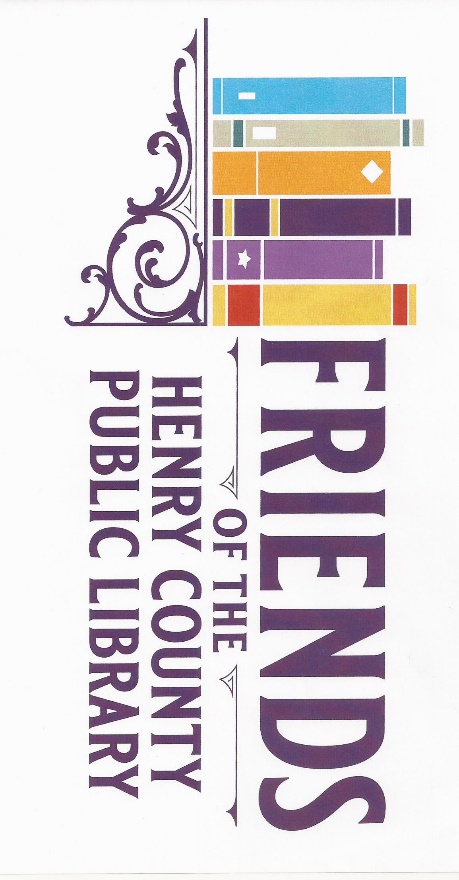 August 4, 2022Welcome:	Due to the absence of the Interim President Dallas Milliner, Marcia Rieder presided over the meeting.Attending: Carol Bryner, Marcia Rieder, Kathy Gephart, Darlene Bates, Ruthie Smith, Terri Cummings, Suzanne BantaThe new Adult Service Librarian, Kara Woods, stopped by and introduced herself to the Friends.  Approval of Minutes:June minutes were read and approved.  1st, Ruthie Smith; 2nd, Marcia RiederTreasurer’s Report:  Marcia Rieder presented the treasurer’s report.Balance as of July 1, 2022 					   		   8648.71Deposits:	Book Sales $20; $10. Bundles				       30.00Total Deposits						 30.00		Total			8678.71Expenses: 	No expensesBalance as of July 31, 2022      		 8678.71                                Checkbook and check statement balanced.Treasurer’s report read and approved. Committee Reports:Friends’ Archives:	Darlene Bates, Chair  Darlene is in the process of collecting articles.Financial:  Marcia Rieder	Treasury report balanced. The Friends were asked to get 18 sponsors for the OVUC golf scramble in September.Marcia asked for money to purchase 200 stamps and 200 envelopes for the mailing for the OVUC Golf Scramble to be held at the Henry County Golf Club.Motion made to purchase stamps and envelopes by 1st,  Kathy Gephart; 2nd,  Darlene BatesMarcia asked to be reimbursed for the material used in the packets being made for the Back-to-School event August 27, 2022.  $110.38.Motion made to reimburse Marcia Rieder $110.38 for supplies purchased for the Back-To-School event 1st, Darlene Bates; 2nd, Ruthie Smith.Membership:  Kathy Gephart, Chair  Kathy is updating business information for our fall membership drive.Communications/Correspondence/Documents:	Marcia Rieder, ChairMarcia has been working on a letter to be sent to businesses in Henry County for the OVUC golf scramble.  With the help of proof readers Jeannie Morgan and Terri Cummings, the material is ready to be mailed.Events and Activities:         Carol Bryner, ChairFarmers Market 7-15-22 we sold (1) T-shirt, $4.00 book bundles and donations $3.00 for a total of $17.00.Harvest Showcase 7-30-2022 we sold (2) T-shirts, enrolled 2 new members, sold $68.00 book bundles, and collected $17.00 in donations.  Total of $115.00We will set up a booth at the Library Farmers Market on August 19, 2022.Scheduled workers are Marcia Rieder and Carol Bryner.Literacy Promotion:		Marcia Rieder, ChairThe Little Free Library is ready to be installed at the entrance of the Franklinton Baptist Church.Marcia has been working very hard compiling all the information and writing the letter for the golf scramble.  Ruthie noted books on the Friends’ shelves have been moving fast.   She has removed outdated material from the shelves.  The Friends can stock shelves with books they have or that have been donated to them.  The library adds discarded books to the shelves as well.Old Business:	 Covered in Committee reports.New Business:Darlene Bates reported on the meeting 100 Women Who Care.  We are looking for a fourth person to make a team.Library Updates:Suzanne Banta gave a power point presentation on the summer programs and how the OVUC money was use.  This has been a successful summer.Upcoming Events	Farmers Market, August 19, 2022 at the Library.  Carol and Marcia will be at the event.Back- To–School event August 27, 2022, at the Henry County Library. Kathy Gephart, Marcia Rieder, Darlene Bates, and Carol Bryner will work this event.Announcements:Next Meeting:  September 1, 2022Meeting adjourned.                                                                          Carol Bryner, Secretary